ESPOL - FIMCM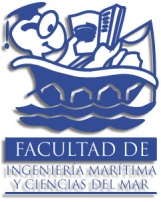 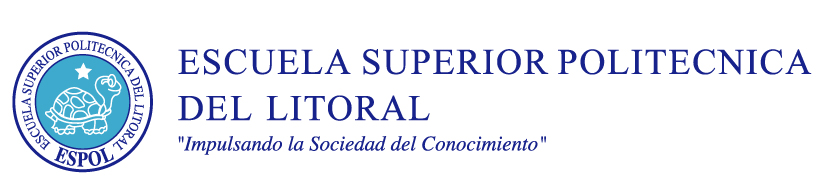 Examen de NutriciónMejoramiento (100 puntos)Nombre_____________________________________Se tiene una piscina de 150 metros de ancho y 350 metros de largo, esta fue sembrada con 120,000 Pls de camarón hace 100 días. Se asume una mortalidad diaria de 0.55% de lo sembrado y el peso promedio del último muestreo es de . Usando la tabla de alimentación adjunta calcule la dosis de alimento recomendada a agregar por día (30 puntos). La piscina del ejercicio 1 es cosechada la semana siguiente, obteniendo 1,600 lbs/ha de camarón Head On Shell On (entero) de la clasificación 70-80. Si durante todo el ciclo de cultivo se dio 120 sacos de balanceado de 30% de proteína, calcule: supervivencia , peso promedio, crecimiento promedio por semana, factor de conversión alimenticia y factor de conversión de proteína(30 puntos)Calcule la densidad de siembra de una piscina redonda de 200m de diámetro, la cual es sembrada con 300,000 Pls. (10 puntos)En la piscina del ejercicio 3 se cosechan 3,000 lbs de camarón. En la empacadora se obtiene un rendimiento del 70% de cola y la liquidación da un 100% de camarón cola 51-60. Si esta piscina fue alimentada con 800 libras de balanceado de 30% de proteína y 2,500 libras de balanceado de 22% de proteína, calcule: % supervivencia, peso promedio, factor de conversión alimenticia y factor de conversión de proteína(30 puntos)Peso Promedio% Biomasa Diario0,0087 lbs/ha/día2,05,50  %2,55,003,04,653,54,424,04,224,54,055,03,905,53,756,03,606,53,457,03,277,53,158,03,008,52,909,02,859,52,7710,02,7510,52,6511,02,6311,52,6012,02,5512,52,5113,02,5013,52,4514,02,4114,52,4015,02,3015,52,2616,02,2516,52,2017,02,19